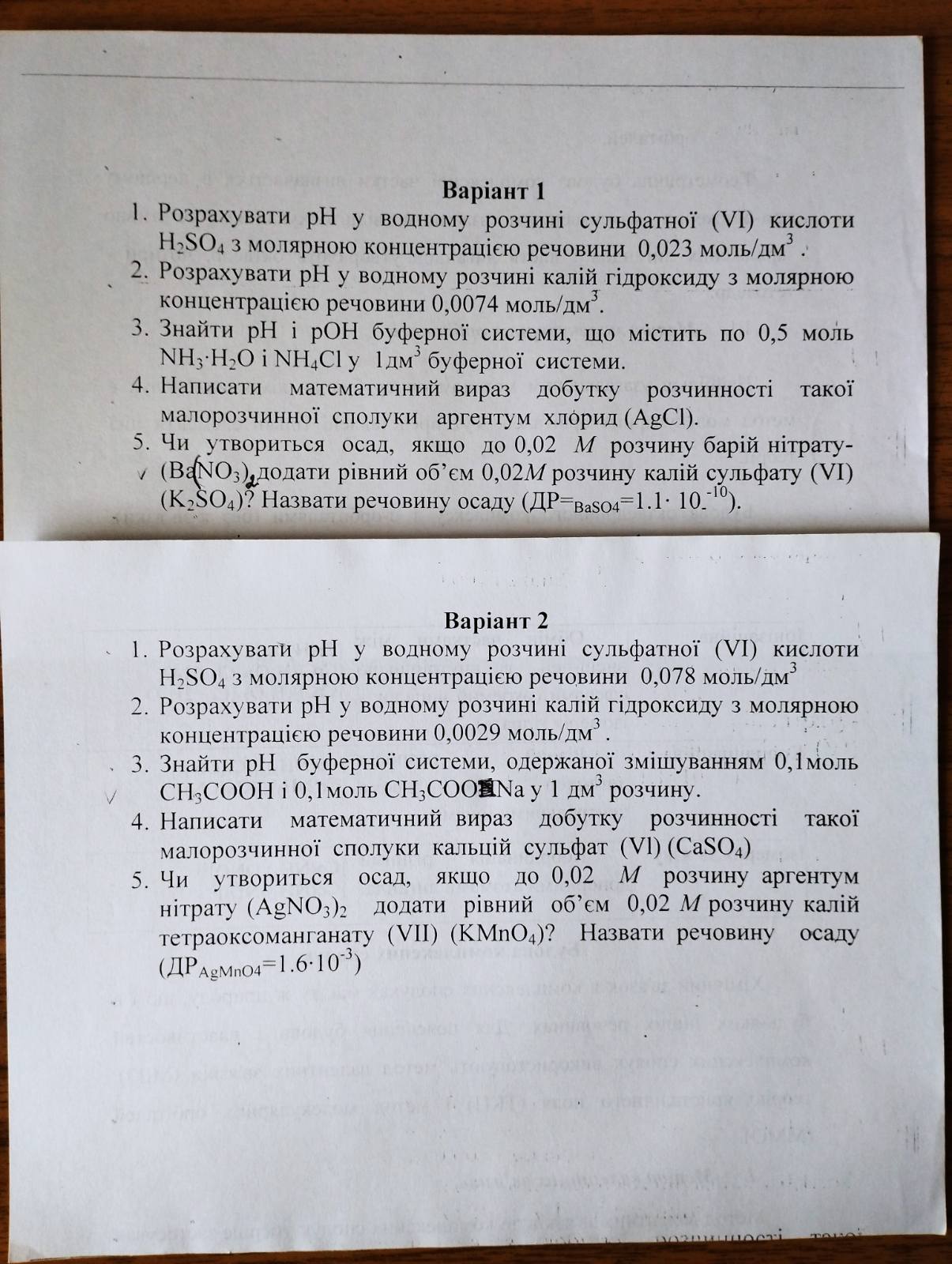 Варіант 3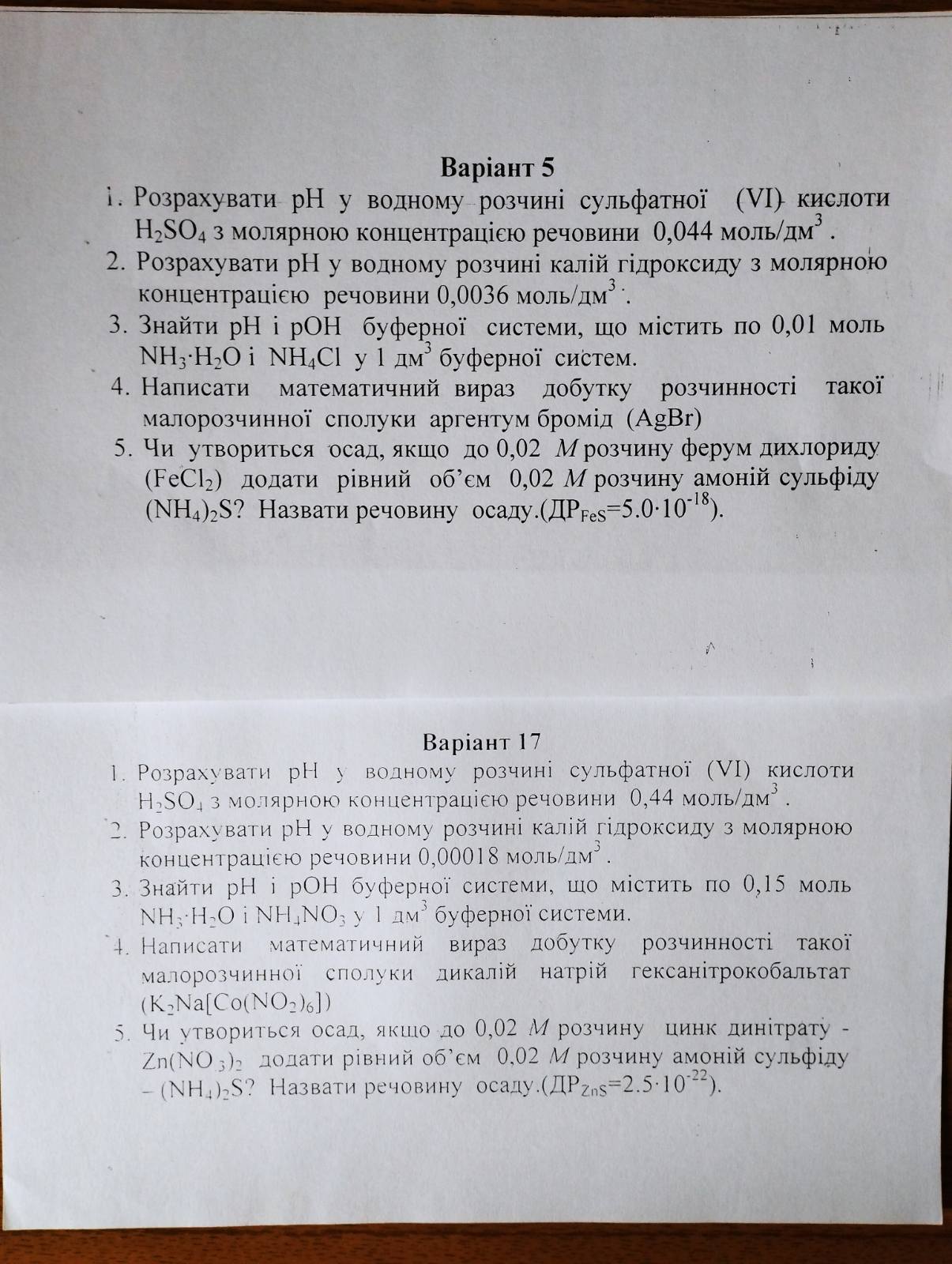 Варіант 4Варіант 5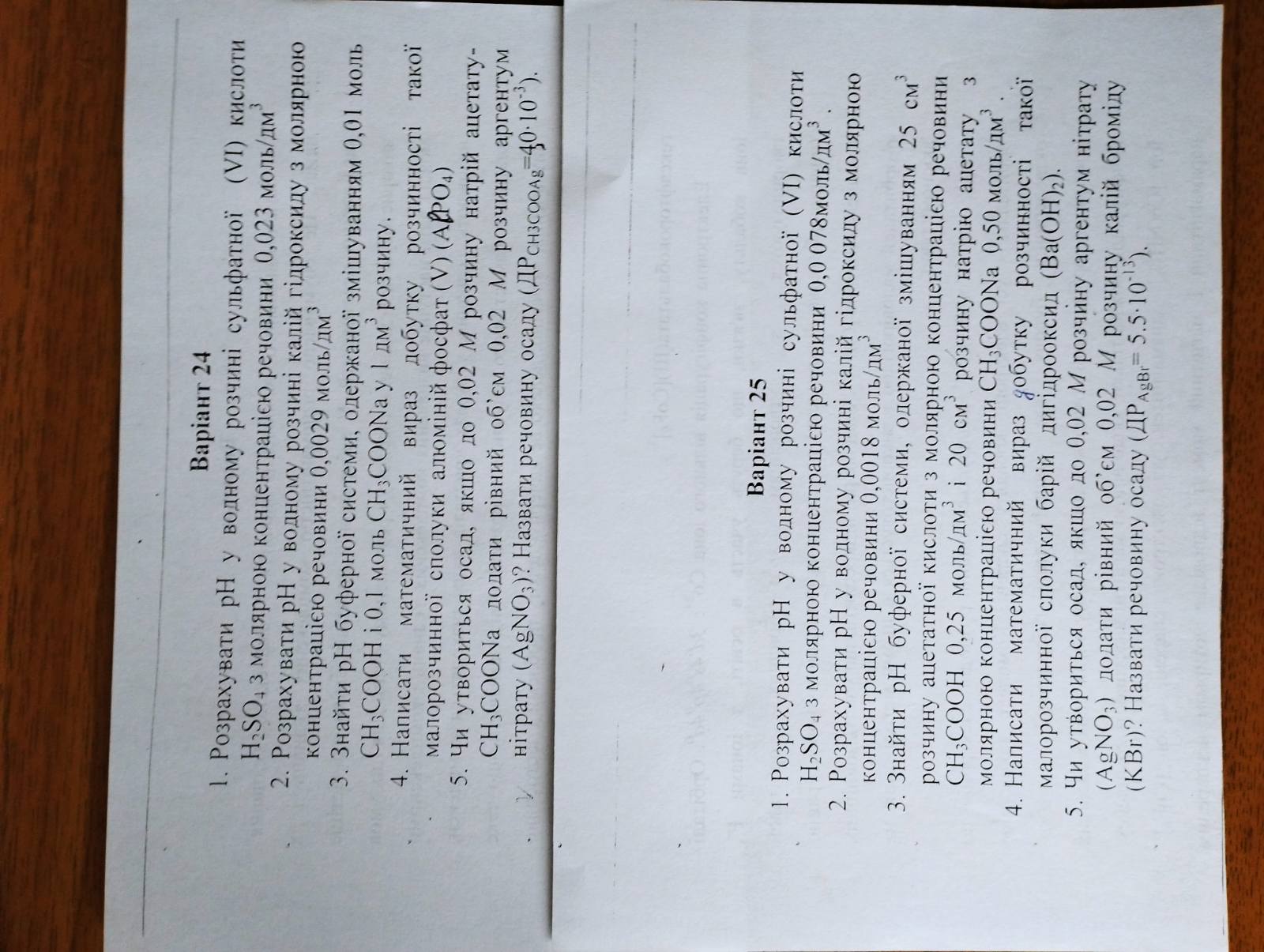 Варіант 6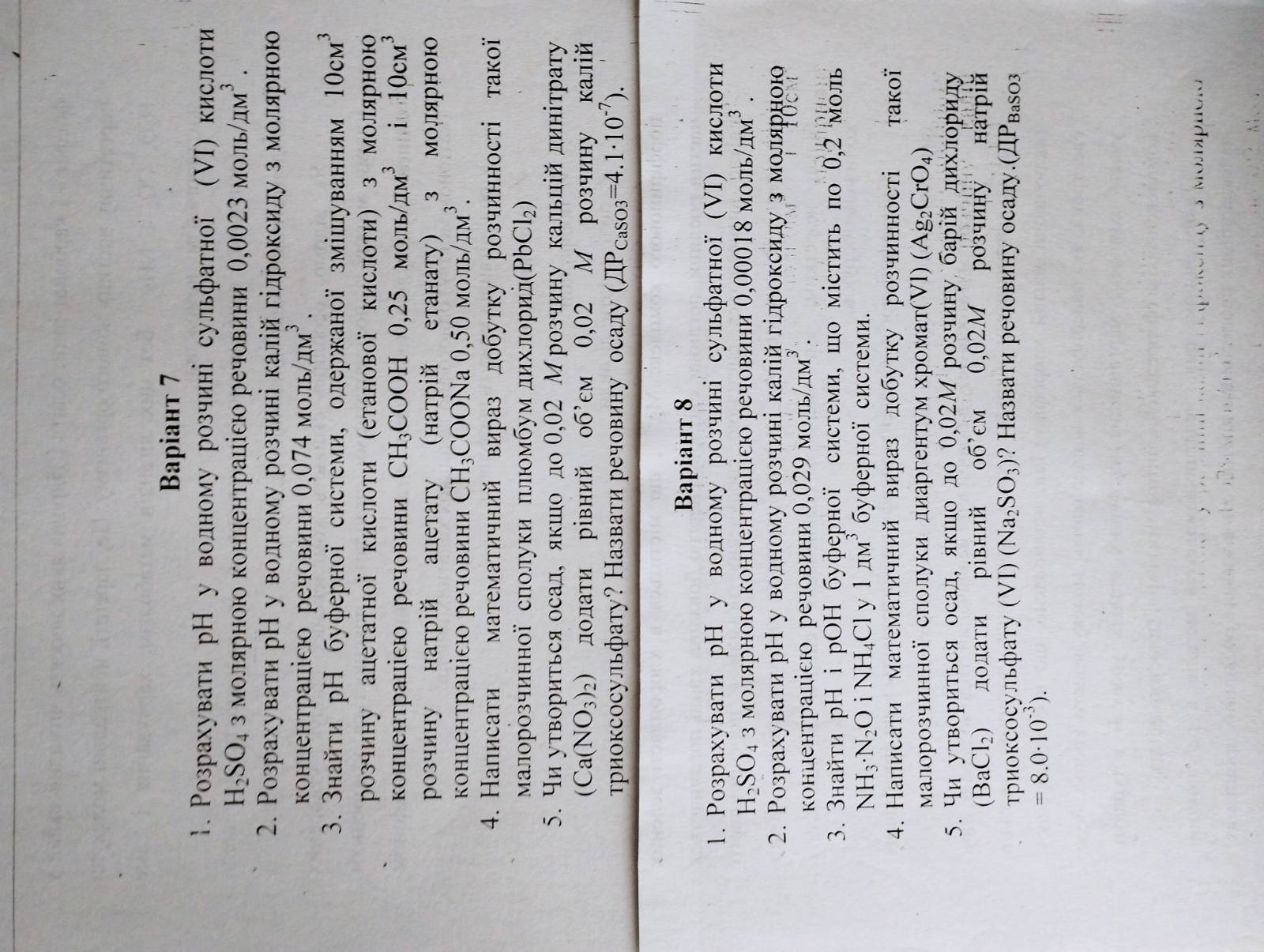 